Cootamundra APH & I Association IncCootamundra 7th Annual All Breeds Foal&Youngstock Show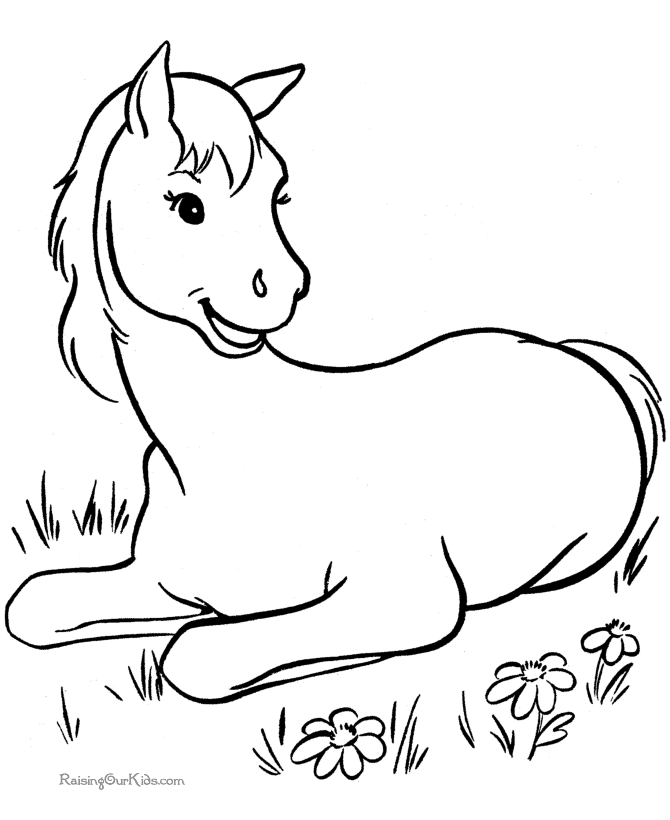 Sunday 10 June 2018Cootamundra Showgrounds (Entry Pinkerton Road)All Rings Commence at 10amEntry fee: $4 per class by ticketHorse Numbers $2 per horse (compulsory)Free Gate Entry3 Shows 1 WeekendSaturday Cootamundra Winter ShowSunday WPCS Western RPG Welsh Youngstock ShowEnquiries: Bec Medhurst 0402 465 239   nordicparkstud@gmail.comStables/Camping: Jen Elmes  jenelmes@bigpond.comRULES AND REGULATIONS EXHIBITSAll foals must be weaned. No wet mares will be allowed into the ring or on the grounds.Colts 2 years of age and over must be bitted.Unruly behaviour by any exhibit may be penalised – excessive unruly behaviour may bring expulsion from the ring for that class, as safety must be the first consideration.Exhibits in classes for geldings must have been gelded. Exhibits registered as geldings are not eligible to compete in colt classes.Horses competing must consent to drug testing if required on the day.NO Riding of any horses on the grounds AFTER 9.30am.  Please be respectful when riding prior to this time as there will be a number of exhibits experiencing their first show. Please do not ride horses where others are lunging or walking their horses. Exhibits must choose between Open or Show Hunter classes and only compete in one.ENTRY & DISCLAIMERSOwners/exhibitors entering exhibits do so entirely at their own risk and it is a condition of entry that no liability of any kind attaches itself to the Cootamundra APH & I, officials or members in any respect whatsoever.The Committee reserves the right to split classes if sufficient entries on the day.All exhibits must be under control at all times. A judge may refuse to judge an exhibit that he/she considers to be unsound.Entry per class is $4. Class entry will be via tickets available near the ringHorse Numbers will be $2 per horse and is compulsory and non-refundable.  There will be no gate entry fee to the groundsAll exhibitors must sign indemnity and disclaimer forms prior to entering the ring. Any spectator/handler/helper wishing to be on the arena MUST sign a disclaimer.REGISTRATION/MEMBERSHIPAll youngstock (including foals) MUST be currently registered  in the CURRENT OWNERS NAME with their respective Breed/Colour Society (proof of registration WILL be requested on the day – please bring a photocopy of the registration/s),  owners must be current members of that Breed/Colour Society where required. Proof of membership must be able to be shown on the day.CLIPPING, TRIMMING, PLAITING & PRESENTATIONFoals and all youngstock must be exhibited as per their Breed Society regulations and Standard of Excellence. This includes plaiting, clipping and dyeing.EXHIBITOR CONDUCTAny exhibitor whose conduct is considered to be ill mannered, aggressive or unsportsmanlike may be issued with a warning and subsequently dismissed from the class/disqualified and asked to leave the showgrounds.The judge’s decision is final - no person shall directly approach a judge with regard to a decision. Once a class has been judged, it cannot be re-judged.Lunging is not permitted in or near the marshalling area or vehiclesCLASSESThe Youngstock Show will not commence until ALL Foal Show classes are completed. Please marshal well in advance of your class. It is your responsibility to keep an eye on the progress of the rings.  Once a judge has commenced judging a class, no animal may enter the ring or be taken out of the ring without the permission of the judge (request made via steward).Classes with the exception of Champion and Supreme classes will not be held.Youngstock classes are for yearling to 3 year old horses.Foal classes are for horses less than 1 year of age.Horses age shall be calculated as at 1 August.  STABLING/YARDS & CAMPINGStabling/Yard facilities and powered camping are available at the showgrounds. Stables $20 per night, Uncovered /Outside Yards are $10 per night, powered camping $15 per night, unpowered camping $10 per night. There are only 10 lock up stables and preference will be given for large stallions or colts 2 years of age or over for these for bookings prior to 15 May. After this date bookings for other horses will be accepted for the stables. Bookings and payment MUST BE made prior to the show and payment is required to confirm your booking. All bookings to be completed on camping/stabling booking form. Please contact Jen ElmesStable/yard bookings will only be accepted for horses and competitors residing 60km or more from Cootamundra Post Office.You are able to bring your own portable yards for the show but NO electric tape or units are allowed on the grounds. Please check with committee prior to erecting these yards.No refunds will be made for change of mind or unable to attend bookings. If we are unable to provide you with horse accommodation you will be provided a refund.Stable/Yard/Camping bookings close on 5 June and will be on a first in first served basis with payment and forms received.RIBBON RAFFLEA ribbon raffle will be conducted on the day.  Please return your ribbons for a ticket to go into the draw to win a bag of Conquerors Horse Pellets.CANTEENA canteen will operate on the day with hot and cold refreshments availablePHOTOGRAPHERS 
Rivendell Photography will be on the grounds over the weekend. No professional photography allowed without prior approval of the committee.RING 1: Start 10.00 am 			   Judge: Andrew ThorekBest Presented Classes are not eligible for Champion.  They are eligible for Best Presented Foal or Youngstock of The Show.AUSTRALIAN PONY FOALS - must be registered in the PUREBRED Australian Pony Section of the APSBBest Presented Colt or GeldingFillyChampion & Reserve Champion Australian Pony FoalSashes Provided by APSB NSW Society$15 Prizemoney for Champion donated by Mahogany Park Pony StudChampion Eligible for Supreme Pony Breed Foal to be judged in Ring 2 PARTBRED APSB/APSB RIDING PONYBest PresentedColt or GeldingFillyChampion & Reserve Champion Partbred APSB/APSB RP FoalChampion to receive a bag of Conquerors Cool & Healthy Horse PelletsChampion Eligible for Supreme Pony Breed Foal to be judged in Ring 2 ARABIAN DERIVATIVE FOALSBest Presented Arabian Derivative Foal Best Arabian Derivative Foal HeadBest Arabian Derivative TrotARABIAN DERIVATIVE FOALS (may be split if numbers warrant)Colt or GeldingFillyChampion & Reserve Champion Arabian Derivative FoalSashes Sponsored by Gemsfield Arabian Derivatives – Cowra NSWChampion to receive a bag of Conquerors Cool & Healthy Horse PelletsChampion eligible for Grand Champion Foal of the ShowSMALL BREEDS all ponies ne 10.2hhMust be registered with a relevant societyBest Presented Miniature Breed FoalBest Coloured Miniature Breed FoalMINIATURE HORSE FOALS (Not exceeding 30”)Colt FoalFilly FoalGelding FoalChampion & Reserve Champion Miniature Horse FoalChampion to receive a prizeMINIATURE PONY FOALS (Not exceeding 30”)Colt FoalFilly FoalGelding FoalChampion & Reserve Champion Miniature Pony FoalSashes Sponsored by Miniranch Mini PoniesChampion to receive a bag of Conqueror Cool & Healthy Horse PelletsSHETLAND PONY FOALS (APSB Registered)Best Presented Colt / GeldingFillyChampion & Reserve Champion Shetland Pony FoalChampion to receive a prizeANY OTHER MINIATURE FOAL(must be registered)  Not already catered forColt FoalFilly FoalGelding FoalChampion & Reserve Champion Any other Miniature Foal Champion to receive a prizeSUPREME SMALL BREED FOAL ne 10.2hhSupreme to receive a bag of Conqueror Cool & Healthy Horse PelletsMAJOR AWARDS - FOAL SHOWTo be judged by all judges at the completion of all Foal Show classes in all Rings.Ring to be advised on day.BEST PRESENTED FOAL OF SHOWWinners of all Best Presented Foal Classes eligible to compete.Sash & Garland Sponsored by Medhurst FamilyGRAND CHAMPION FOAL OF SHOWWinner to receive $100 prizemoney, Sash and Garland sponsored by The GEO GroupGrand Champion to receive a 10kg Tub of GT PerformerAll  Supreme Foal Exhibits eligible to compete plus Champions where stated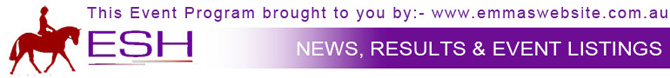 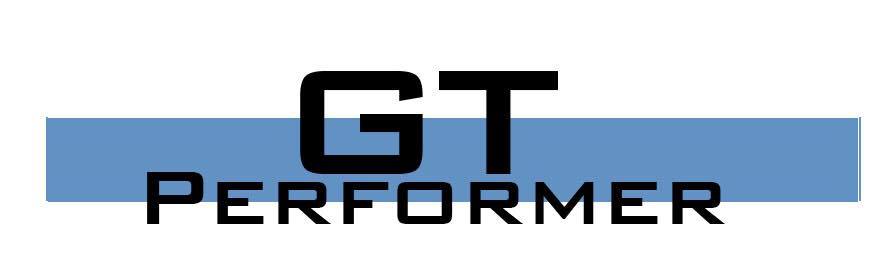 Dr Geoff from GT Performer will be available on the weekend to discuss his fantastic products including GT Performer, GT Elite & GT Performer Canine, with stock available to purchase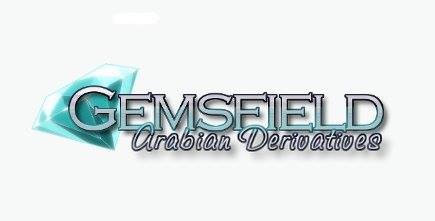 YOUNGSTOCK CLASSES WILL NOT COMMENCE UNTIL THE COMPLETION OF JUDGING THE FOAL CLASSES IN ALL RINGS.AUSTRALIAN PONY YOUNGSTOCK - must be registered in the PUREBRED AUSTRALIAN PONY Section of the APSBBest Presented (not eligible for champion but eligible for Best presented Youngstock of the Show)Colt yearling to 3yoYearling Filly/Gelding2 & 3 yr Gelding2 & 3 yr FillyChampion & Reserve Champion Australian Pony YoungstockSashes Provided by APSB NSW Branch$15 prizemoney for Champion donated by Mahogany Park Pony StudChampion Eligible for Supreme Pony Breed Youngstock to be judged in Ring 2 PARTBRED APSB or APSB RIDING PONY YOUNGSTOCKBest Presented (not eligible for champion but eligible for Best presented Youngstock of the Show)Yearling 2 year old3 year oldChampion & Reserve Champion Partbred APSB or APSB RP YoungstockChampion to receive a bag of Conqueror Cool & Healthy Horse PelletsChampion Eligible for Supreme Pony Breed Foal to be judged in Ring 2 ARABIAN DERIVATIVE YOUNGSTOCKBest Presented Arabian Derivative Youngstock Yearling, 2 & 3 yrs Best Head Yearling, 2 & 3 yrs Best TrotYEARLING ARABIAN DERIVATIVESYearling Anglo or Arabian Warmblood Filly Yearling Anglo or Arabian Warmblood GeldingYearling Partbred, Quarab or Arabian Stockhorse Filly Yearling Partbred, Quarab or Arabian Stockhorse GeldingYearling Arabian Pony or Arabian Riding Pony Filly Yearling Arabian Pony or Arabian Riding Pony GeldingYearling Derivative Colt – any of the above AHSA registry (may be split)Champion & Reserve Champion Yearling Arabian DerivativeSashes Sponsored by Gemsfield Arabian Derivatives – Cowra NSWChampion to receive a bag of Conquerors Cool & Healthy Horse PelletsChampion eligible for Grand Champion Yearling2 YEAR OLD ARABIAN DERIVATIVES2yo Anglo, Arabian Warmblood, Partbred, Quarab or Arabian Stockhorse Filly 2yo Anglo, Arabian Warmblood, Partbred, Quarab or Arabian Stockhorse Gelding2yo Arabian Pony or Arabian Riding Pony Filly2yo Arabian Pony or Arabian Riding Pony Gelding2yo Arabian Derivative Colt – any of the above AHSA registry (may be split)Champion & Reserve Champion 2 year old Arabian DerivativeSashes Sponsored by Gemsfield Arabian Derivatives – Cowra NSWChampion to receive a bag of Conquerors Cool & Healthy Horse PelletsChampion eligible for Grand Champion 2yo3 YEAR OLD ARABIAN DERIVATIVES3yo Anglo, Arabian Warmblood, Partbred, Quarab or Arabian Stockhorse Filly 3yo Anglo, Arabian Warmblood, Partbred, Quarab or Arabian Stockhorse Gelding3yo Arabian Pony or Arabian Riding Pony Filly3yo Arabian Pony or Arabian Riding Pony Gelding3yo Arabian Derivative Colt – any of the above AHSA registry (may be split)Champion & Reserve Champion 3 year old Arabian DerivativeSashes Sponsored by Gemsfield Arabian Derivatives – Cowra NSWChampion to receive a bag of Conquerors Cool & Healthy Horse PelletsChampion eligible for Grand Champion 3 yoSMALL BREED YOUNGSTOCK CLASSES ne 10.2hhMust be registered with a relevant societyBest Presented Small Breed YoungstockBest Coloured Small Breed YoungstockMINIATURE HORSE YOUNGSTOCKYearling Colt (n.e 32”)2 & 3 yo Colt (n.e 34.5”)Yearling Filly (n.e 32”)2 & 3 yo Filly (n.e 34.5”)3 yr & under Gelding (n.e 34.5”)Champion & Reserve Champion Miniature Horse YoungstockChampion to receive a prizeMINIATURE PONY YOUNGSTOCKYearling Colt (n.e 32”)2 & 3 yo Colt (n.e 34.5”)Yearling Filly (n.e 32”)2 & 3 yo Filly (n.e 34.5”)3 yr & under Gelding (n.e 34.5”)Champion & Reserve Champion Miniature Pony YoungstockSashes Sponsored by Miniranch Mini PoniesChampion to receive a bag of Conqueror Cool & Healthy Horse PelletsSHETLAND PONY YOUNGSTOCK (APSB Registered)Best Presented (not eligible for champion but eligible for Best presented Youngstock of the Show)Colt 3 & underYearling Filly/Gelding2 & 3yo Gelding2 & 3yo FillyChampion & Reserve Champion Shetland Pony YoungstockChampion to receive a prizeANY OTHER MINIATURE BREED not already catered forClasses may be split if numbers require3yrs & Under Colt 3yrs & Under Filly 3yrs & Under Gelding Champion & Reserve Champion Any other Miniature Breed Youngstock not already catered forChampion to receive a prizeSUPREME SMALL BREED YOUNGSTOCK ne 10.2hhSupreme to receive a bag of Conqueror Cool & Healthy Horse PelletsRING 1 GROUP CLASSES (foals & youngstock eligible)Owners group of 2 youngstock from breeds in Ring 1Sire or Dam Progeny group of 2 youngstock from Breeds in Ring 1MAJOR AWARDS – YOUNGSTOCK SHOWTo be judged by all judges at the completion of all Youngstock classes in all Rings.BEST GROUP OF 2 YOUNGSTOCK OF SHOWWinning Group to receive Sashes and Flower Halter Rosettes donated by The Medhurst FamilyWinners of Group classes eligible to competeBEST PRESENTED YOUNGSTOCK OF SHOWWinner to receive Sash & Garland donated by Medhurst FamilyWinners of all Best Presented Youngstock Classes eligible to compete.GRAND CHAMPION YEARLING EXHIBITWinner to receive $100 prize money & Sash donated by Cootamundra CleaningGrand Champion to receive a 10kg Tub of GT Performer Yearling winners of ALL classes eligible to competeGRAND CHAMPION 2 YEAR OLD EXHIBITWinner to receive $100 prize money & Sash donated by Towers FamilyGrand Champion to receive a 10kg Tub of GT Performer 2 year old winners of ALL classes eligible to competeGRAND CHAMPION 3 YEAR OLD EXHIBITWinner to receive $100 prize money & Sash donated by Cootamundra Ex-Services ClubGrand Champion to receive a 10kg Tub of GT Performer 3 year old winners of ALL classes eligible to compete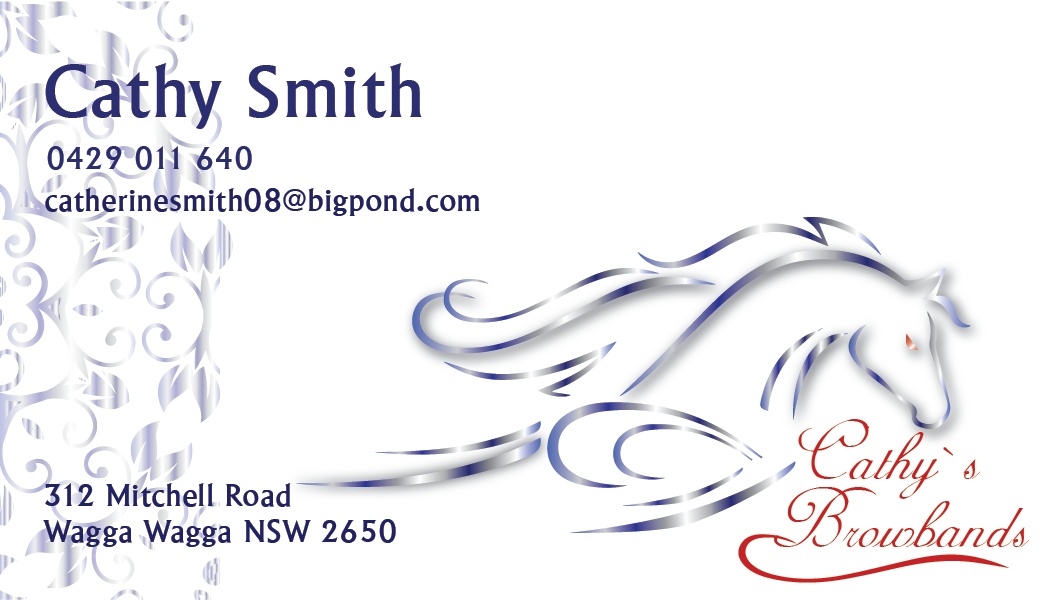 Cathy’s Browbands will be on the grounds on the weekend with lots of her gorgeous browbands available.  A great opportunity to have a chat to Cathy.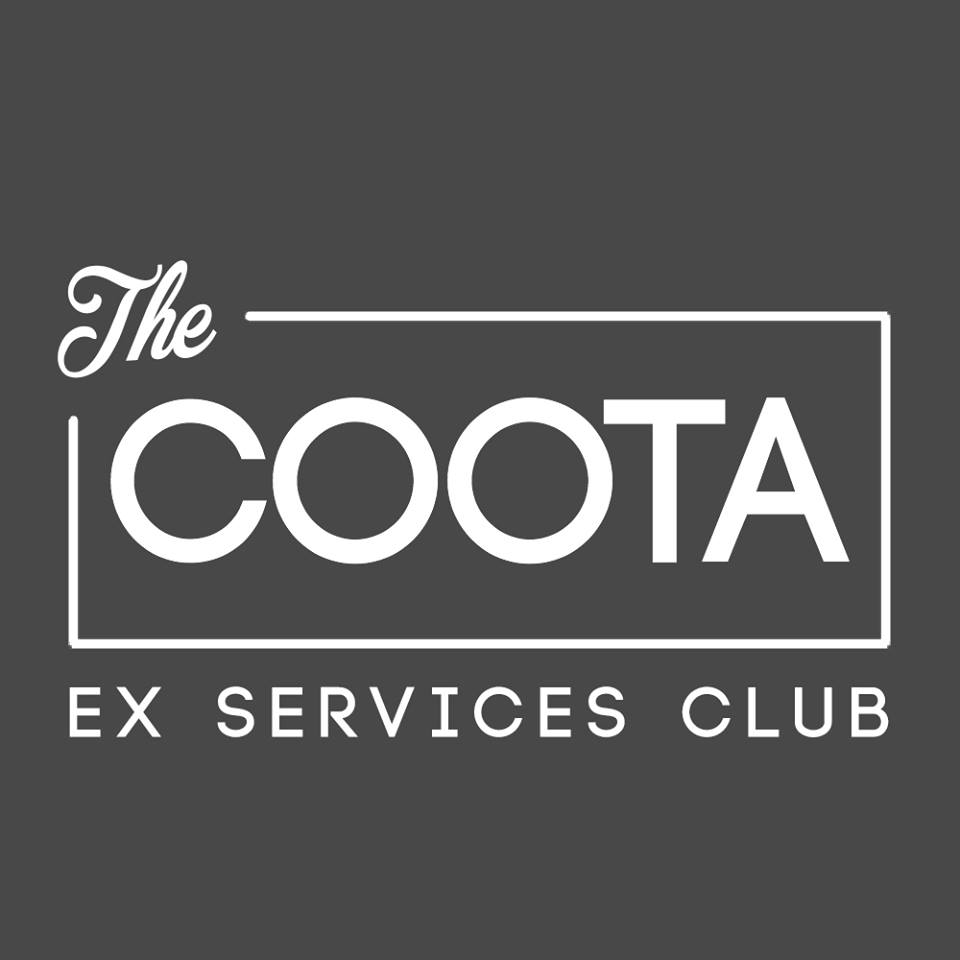 RING 2: Start 10 am                                Judge: Julie TonkinBest Presented are not eligible for champion but are eligible for Best Presented Foal or Youngstock of The ShowLARGE BREED FOAL CLASSESANSA (AUSTRALIAN NATIONAL SADDLEHORSE ASSOCIATION)Best Presented Colt/GeldingFillyChampion & Reserve Champion ANSA FoalSashes provided by ANSAChampion to receive a prizeAUSTRALIAN STOCK HORSE FOAL (ASH)Best PresentedColt or GeldingFillyChampion & Reserve Champion ASH FoalSashes sponsored by Secretheart ASH Champion to receive a bag of Conquerors Cool & Healthy Horse PelletsANY OTHER LARGE BREED FOAL (NOT PREVIOUSLY MENTIONED INCL HEAVY HORSES)Best Presented Colt or GeldingFillyChampion & Reserve Champion Any Other Large Breed FoalSashes sponsored by Cootamundra CleaningChampion to receive a bag of Conquerors Cool & Healthy Horse PelletsSUPREME LARGE BREED FOAL OF SHOWSupreme to receive a Bag of Conqueror Cool & Healthy Horse PelletsSupreme Eligible for Grand Champion FoalPONY BREED FOAL CLASSESRIDING PONY FOALS - must be registered with the RPSBSBest Presented Colt or GeldingFillyChampion & Reserve Champion Riding Pony FoalChampion to receive a prizeAUSTRALIAN SADDLE PONY FOALSBest Presented Colt or GeldingFillyChampion & Reserve Champion Australian Saddle Pony FoalSashes Provided by ASPA$15 for Champion Sponsored by Eastview EquestrianSUPREME PONY BREED FOAL OF SHOWSupreme to receive a bag of Conqueror Cool & Healthy Horse Pellets Supreme Eligible for Grand Champion FoalMAJOR AWARDS - FOAL SHOWTo be judged by all judges at the completion of all Foal Show classes in all Rings.Ring to be advised on day.BEST PRESENTED FOAL OF SHOWWinners of all Best Presented Foal Classes eligible to compete.Sash & Garland Sponsored by Medhurst FamilyGRAND CHAMPION FOAL OF SHOWWinner to receive $100 prize money, sash & Garland sponsored by The GEO GroupGrand Champion to receive a 10kg Tub of GT PerformerAll Supreme Foal Exhibits eligible to compete & Champions where statedThank you to the following breed societies for their support:YOUNGSTOCK CLASSES WILL NOT COMMENCE UNTIL THE COMPLETION OF JUDGING THE FOAL CLASSES IN ALL RINGS.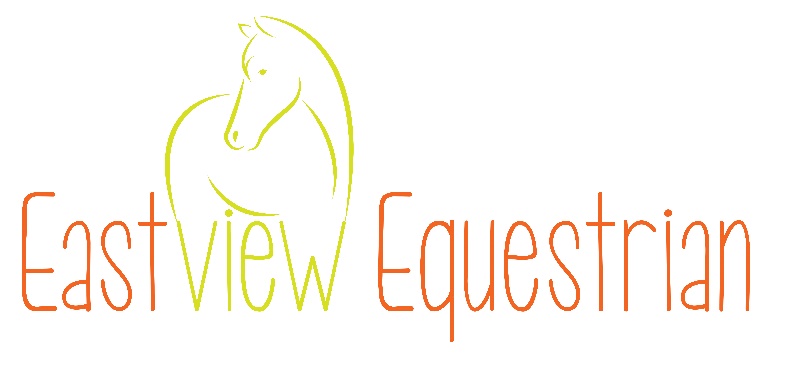 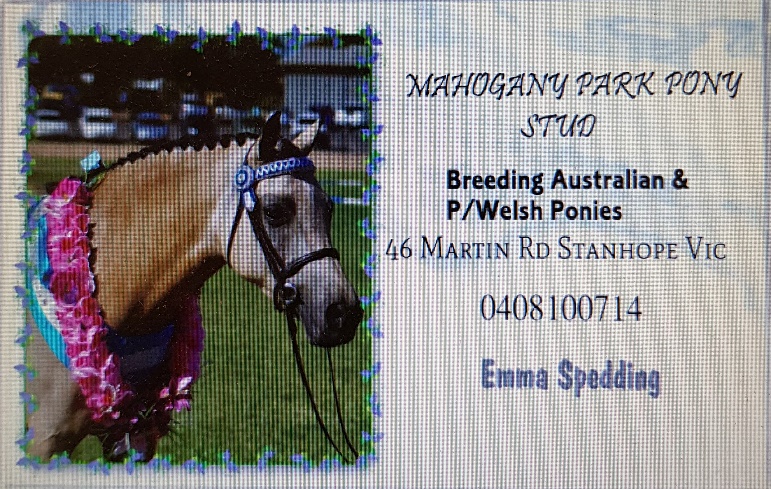 LARGE BREEDS YOUNGSTOCKPurebred ArabianBest Presented Pure Arabian Youngstock (not eligible for champion)Yearling, 2 & 3 yo Colt Yearling, 2 & 3 yo FillyYearling, 2 & 3yo GeldingChampion & Reserve Champion Purebred Arabian YoungstockSashes Sponsored by Devizes ArabiansChampion to receive a bag of Conqueror Cool & Healthy Horse PelletsANSA (AUSTRALIAN NATIONAL SADDLEHORSE ASSOCIATION)Best Presented ANSA Youngstock (not eligible for champion)Yearling, 2 & 3 yo Colt Yearling Filly / Gelding2 & 3 yr Filly2 & 3 yr GeldingChampion & Reserve Champion ANSA YoungstockSashes provided by ANSA$15 prizemoney for Champion donated by Waratah Show HorsesAUSTRALIAN STOCK HORSEBest Presented ASH (not eligible for champion)Yearling, 2 & 3 yo Colt Yearling - Filly / Gelding2 yo Gelding3 yo Gelding2yo Filly3yo GeldingChampion & Reserve Champion ASH YoungstockSashes Sponsored by Jenny ColemanChampion to receive a bag of Conquerors Cool & Healthy Horse PelletsHEAVY BREED YOUNGSTOCKBest Presented Heavy Breed Youngstock (not eligible for champion)Yearling, 2 & 3 yo Colt Yearling, 2 & 3yo FillyYearling, 2 & 3yo GeldingChampion & Reserve Champion Heavy Breed YoungstockSashes Sponsored by Cootamundra CleaningChampion to receive a prizeANY OTHER LARGE BREED YOUNGSTOCK (not mentioned in schedule)Best Presented Any Other Large Breed YoungstockColt 3 yrs & underFilly 3 yrs & underGelding 3 yrs & underChampion & Reserve Champion Any Other Large Breed YoungstockSashes Sponsored by Cootamundra CleaningChampion to receive a bag of Conqueror Cool & Healthy Horse PelletsSUPREME LARGE BREED YOUNGSTOCK EXHIBITEmbroidered rug donated by Supreme Choice Horsewear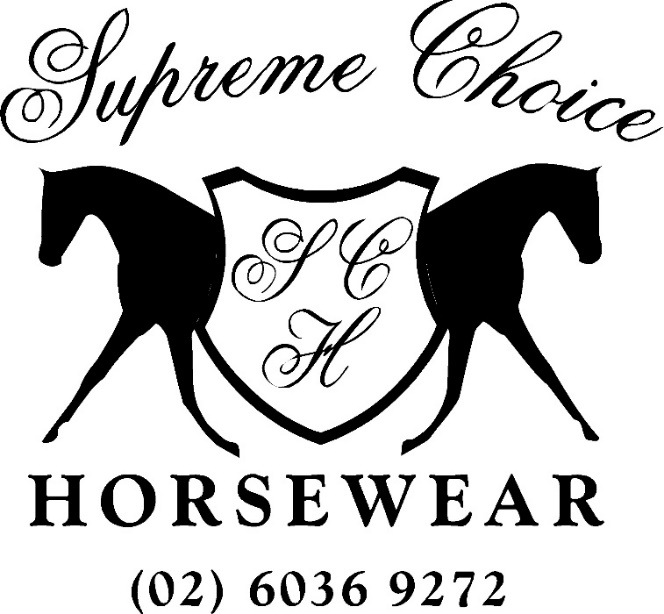 PONY YOUNGSTOCK SHOWRIDING PONY YOUNGSTOCK – must be registered with the RPSBSBest Presented (not eligible for champion but eligible for Best presented Youngstock)Yearling Colt or Gelding ne 13.3 1/2hhYearling Filly ne 13.3 1/2hh2 yo Colt ne 14 1/2hh, 3yo Colt ne 14.1 1/2h2 yo Gelding ne 14 1/2hh3 yo Gelding ne 14 1 1/2hh2 yo Filly ne 14 1/2hh3 yo Filly ne 14.1 1/2hhChampion & Reserve Champion RPSB Riding Pony YoungstockSashes sponsored by David & Matt HallChampion to receive a bag of Conquerors Cool & Healthy Horse PelletsAUSTRALIAN SADDLE PONY YOUNGSTOCKBest Presented (not eligible for champion but eligible for Best presented Youngstock of the Show)Yearling to 3yo ColtYearling GeldingYearling Filly2 & 3 yr old Filly2yo Gelding 3yr old GeldingChampion & Reserve Champion Australian Saddle Pony YoungstockSashes Provided by ASPA$15 prize money donated by SImpfendorfer FamilySUPREME PONY YOUNGSTOCK EXHIBITThe Marnic Merrymaid Memorial AwardPresented by Stevenson Family Show StablesSupreme to receive a Bag of Conqueror Cool & Healthy Horse Pellets Champion Pony Breeds from Rings 1, 2 & 3 eligibleRING 2 YOUNGSTOCK GROUP CLASSES (Foals & Youngstock eligible)Sire or Dams Progeny Group of 2 Youngstock from breeds in Ring 2Owners Group of 2 Youngstock from breeds in Ring 2SHOW HUNTER LED CLASSES – For youngstock to mature as a Show Hunter Show Hunter Pony to mature ne 12hh Show Hunter Pony to mature 12 ne 13hhShow Hunter Pony to mature 13 ne 14hhShow Hunter Galloway to mature 14 ne 15hhShow Hunter Hack to mature over 15hhChampion & Reserve Champion Led Show Hunter YoungstockSashes sponsored by David & Matt HallChampion to receive a bag of Conqueror Cool & Healthy Horse PelletsOPEN LED CLASSES – For youngstock to mature as an Open type of Show HorseOpen Pony to mature ne 12hhOpen Pony to mature 12 ne 13hhOpen Pony to mature 13 ne 14hhOpen Galloway to mature 14 ne 15hhOpen Hack to mature over 15hhChampion & Reserve Champion Led Open YoungstockSashes sponsored by Simpfendorfer FamilyChampion to receive a bag of Conqueror Cool & Healthy Horse PelletsMAJOR AWARDS – YOUNGSTOCK SHOWTo be judged by all judges at the completion of all Youngstock classes in all Rings.BEST GROUP OF 2 YOUNGSTOCK OF SHOWWinning Group to receive Sashes and Flower Halter Rosettes donated by The Medhurst FamilyWinners of Group classes eligible to competeBEST PRESENTED YOUNGSTOCK OF SHOWWinner to receive Sash & Garland donated by Medhurst FamilyWinners of all Best Presented Youngstock Classes eligible to compete.GRAND CHAMPION YEARLING EXHIBITWinner to receive $100 prize money & Sash donated by Cootamundra CleaningGrand Champion to receive a 10kg Tub of GT Performer Yearling winners of ALL classes eligible to competeGRAND CHAMPION 2 YEAR OLD EXHIBITWinner to receive $100 prize money & Sash donated by Towers FamilyGrand Champion to receive a 10kg Tub of GT Performer 2 year old winners of ALL classes eligible to competeGRAND CHAMPION 3 YEAR OLD EXHIBITWinner to receive $100 prize money & Sash donated by Cootamundra Ex-Services ClubGrand Champion to receive a 10kg Tub of GT Performer 3 year old winners of ALL classes eligible to compete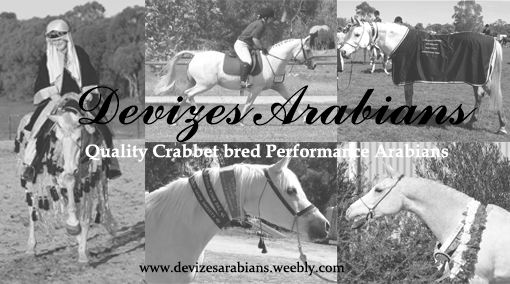 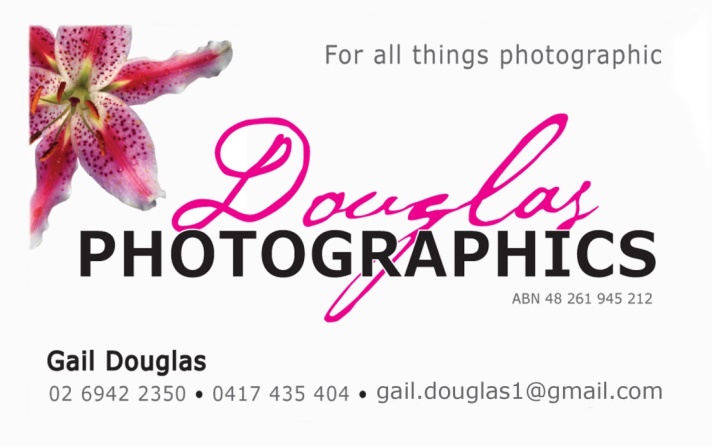 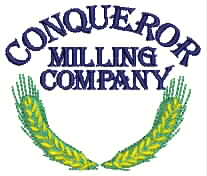 RING 3 – Start 10am	                         Judge: Michelle StylesBest Presented not eligible for Champion but eligible for Best Presented Foal or Youngstock of the ShowANY COLOURED BREED FOAL (must be registered with a recognised colour society/association)Best Presented (not eligible for Champion)ColtFillyGeldingChampion & Reserve Champion Any Coloured Breed FoalSashes Provided by Dilutes Australia- NSW & ACT Branch$15 prizemoney for Champion donated by Secretheart ASHChampion eligible for Grand Champion Foal of the ShowWestern NSW RPG will be running a Welsh Show at the grounds on the same day.  Pure & Part Welsh have a chance of  performances at 2 shows on the same day. Same horses numbers, same tickets for both shows.WELSH MOUNTAIN PONY (SECTION A) FOALSBest Presented Welsh A Foal ColtFillyChampion & Reserve Champion Welsh Mountain Pony (Section A) FoalSashes provided by WPCS Western NSW RPG$15 prize money for Champion donated by Linden StudWELSH PONY (SECTION B) FOALSBest Presented Welsh B Foal ColtFillyChampion & Reserve Champion Welsh Pony (Section B) FoalSashes provided by WPCS Western NSW RPG$15 prize money for Champion donated by Cootamundra CleaningWELSH SECTION C FOALSBest Presented Welsh C Foal ColtFillyChampion & Reserve Champion Welsh Section C FoalSashes provided by WPCS Western NSW RPG$15 prize money for Champion donated by Cootamundra CleaningWELSH SECTION D FOALSBest Presented Welsh D Foal ColtFillyChampion & Reserve Champion Welsh Section D FoalSashes provided by WPCS Western NSW RPGChampion to receive a bag of Conquerors Cool & Healthy Horse PelletsWELSH SECTION E FOALSBest Presented Section E GeldingGelding of Section A BreedingGelding of Section B BreedingGelding of Section C or D BreedingChampion & Reserve Champion Welsh Section E GeldingsSashes provided by WPCS Western NSW RPG$15 prize money for Champion donated by Linden StudSUPREME PURE WELSH FOAL OF THE SHOWSash provided by WPCS Western NSW RPGGarland provided by Regazza Show PoniesWinner eligible for Grand Champion FoalPART WELSH FOALSBest Presented ColtFillyGeldingChampion & Reserve Champion Part Welsh FoalSashes provided by WPCS Western NSW RPG$15 prize money for Champion donated by Prada Pines Pony StudChampion eligible for Supreme Pony Breed Foal to be held in Ring 2MAJOR AWARDS - FOAL SHOWTo be judged by all judges at the completion of all Foal Show classes in all Rings.Ring to be advised on day.BEST PRESENTED FOAL OF SHOWWinners of all Best Presented Foal Classes eligible to compete.Sash & Garland Sponsored by Medhurst FamilyGRAND CHAMPION FOAL OF SHOWWinner to receive $100 prize money, Sash and Garland sponsored by The GEO GroupGrand Champion to receive a 10kg Tub of GT PerformerAll  Supreme Foal Exhibits eligible to compete and Champions where stated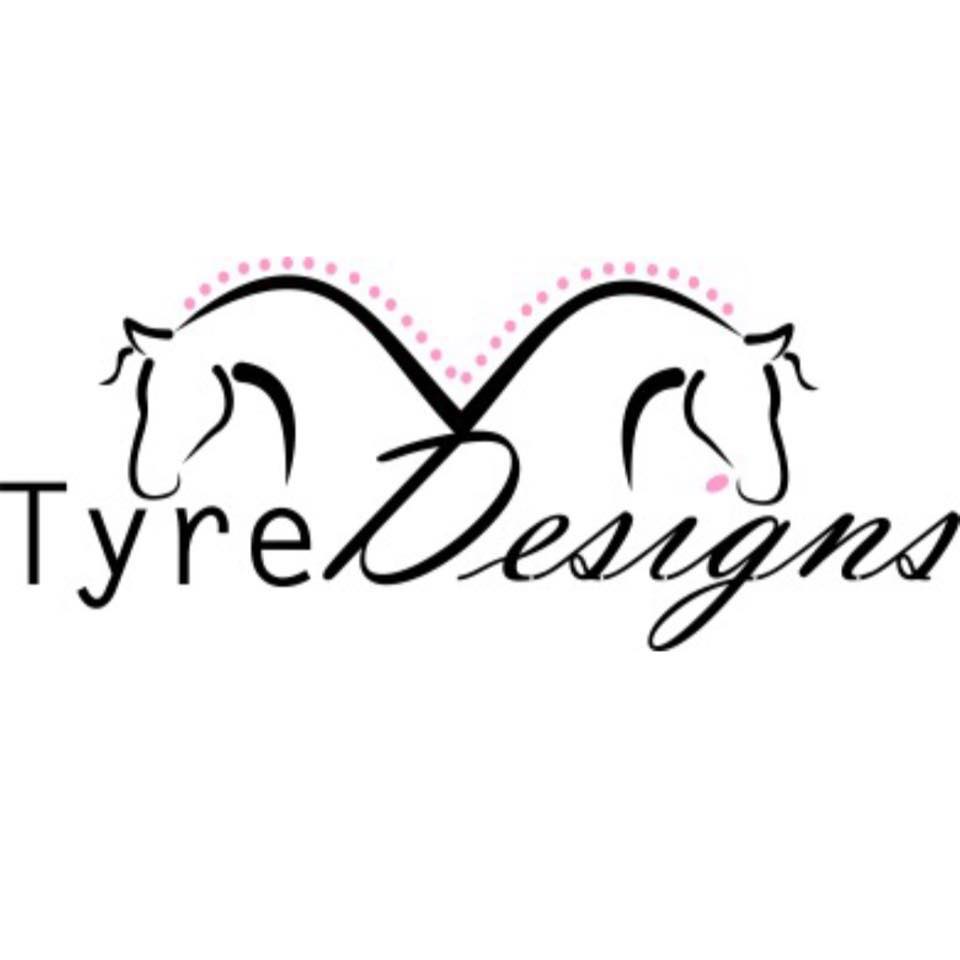 YOUNGSTOCK CLASSES WILL NOT COMMENCE UNTIL THE COMPLETION OF JUDGING THE FOAL CLASSES IN ALL RINGS.COLOURED BREEDS YOUNGSTOCK (must be registered with a recognised colour society/association)Best Presented Any ColouredYearling Colt2 or 3 yo coltYearling FillyYearling Gelding2 or 3yo Filly2 or 3yo GeldingChampion & Reserve Champion Coloured Breeds YoungstockSashes Provided by Dilutes Australia- NSW & ACT Branch$15 prize money for Champion donated by Jenny ColemanChampion eligible for Grand Champion Youngstock of the ShowWELSH YOUNGSTOCKWestern NSW RPG will be running a Welsh Show at the grounds on the same day.  Pure & Part Welsh have a chance for performances at 2 shows on the same day. Same horses numbers, same tickets for both shows.WELSH MOUNTAIN PONY (SECTION A)Best Presented Welsh AYearling Filly2 & 3 yr Filly3 yr & under Colt (may be split if numbers warrant)Champion & Reserve Champion Welsh Mountain Pony (Section A) YoungstockSashes provided by WPCS Western NSW RPG$15 prize money for Champion donated by Holburn Park PoniesWELSH PONY (SECTION B)Best Presented Welsh BYearling Filly2 & 3 yr Filly3 yr & under Colt (may be split if numbers warrant)Champion & Reserve Champion Welsh Pony (Section B) YoungstockSashes provided by WPCS Western NSW RPG$15 prize money for Champion donated by Douglas PhotographicsWELSH SECTION C Best Presented Welsh C Yearling Filly2 & 3 yr FillyYearling to 3yo Colt (may be split if numbers warrant)Champion & Reserve Champion Welsh Section C YoungstockSashes provided by WPCS Western NSW RPGChampion to receive a bag of Conquerors Cool & Healthy Horse PelletsWELSH SECTION DBest Presented Welsh D Yearling Filly2 & 3 yr FillyYearling to 3yo Colt (may be split if numbers warrant)Champion & Reserve Champion Welsh Section D YoungstockSashes provided by WPCS Western NSW RPG$15 prize money for Champion donated by Douglas PhotographicsWELSH SECTION E GELDINGS YOUNGSTOCKBest Presented Welsh Section EYearling Gelding of Section A Breeding2 or 3yo Gelding of Section A BreedingYearling Gelding of Section B Breeding2 or 3yo Gelding of Section B BreedingYearling Gelding of Section C or D Breeding2 or 3yo Gelding of Section C or D BreedingChampion & Reserve Champion Welsh Section E GeldingSashes provided by WPCS Western NSW RPG$15 prize money for Champion donated by Douglas PhotographicsSUPREME PURE WELSH YOUNGSTOCK OF THE SHOWSash provided by WPCS Western NSW RPGGarland provided by Regazza Show PoniesWinner eligible for Grand Champion Youngstock of the ShowPART WELSH YOUNGSTOCKBest Presented Part Welsh Youngstock (not eligible for champion)Yearling FillyYearling GeldingYearling, 2 or 3yo Colt2 yo Gelding2 yo Filly3yo Gelding3yo FillyChampion & Reserve Champion Part Welsh YoungstockSashes provided by WPCS Western NSW RPGChampion to receive a bag of Conquerors Cool & Healthy Horse PelletsChampion eligible for Supreme Pony Breed Youngstock to be held in Ring 2RING 3 YOUNGSTOCK GROUP CLASSES (Foals & Youngstock eligible) Owners Group of 2 Youngstock from breeds in Ring 3Dam or Sires progeny Group of 2 Youngstock from breeds in Ring 3MAJOR AWARDS – YOUNGSTOCK SHOWTo be judged by all judges at the completion of all Youngstock classes in all Rings.BEST GROUP OF 2 YOUNGSTOCK OF SHOWWinning Group to receive Sashes and Flower Halter Rosettes donated by The Medhurst FamilyWinners of Group classes eligible to competeBEST PRESENTED YOUNGSTOCK OF SHOWWinner to receive Sash & Garland donated by Medhurst FamilyWinners of all Best Presented Youngstock Classes eligible to compete.GRAND CHAMPION YEARLING EXHIBITWinner to receive $100 prize money & Sash donated by Cootamundra CleaningGrand Champion to receive a 10kg Tub of GT Performer Yearling winners of ALL classes eligible to competeGRAND CHAMPION 2 YEAR OLD EXHIBITWinner to receive $100 prize money & Sash donated by Towers FamilyGrand Champion to receive a 10kg Tub of GT Performer 2 year old winners of ALL classes eligible to competeGRAND CHAMPION 3 YEAR OLD EXHIBITWinner to receive $100 prize money & Sash donated by Cootamundra Ex-Services ClubGrand Champion to receive a 10kg Tub of GT Performer 3 year old winners of ALL classes eligible to competeSPONSORS  Thank you to the following sponsors of our show.  Without your support this show would not be possible.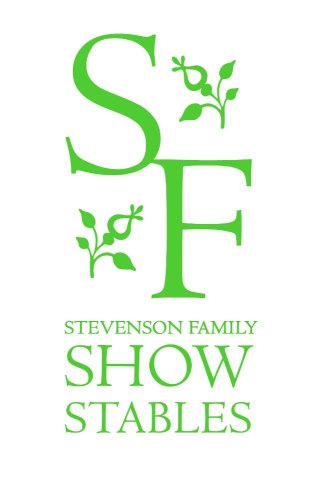 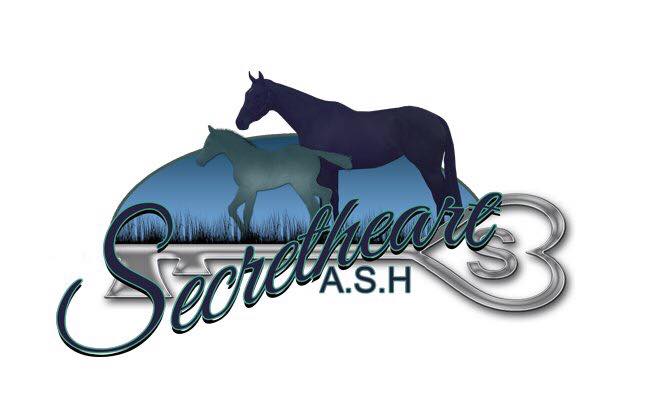 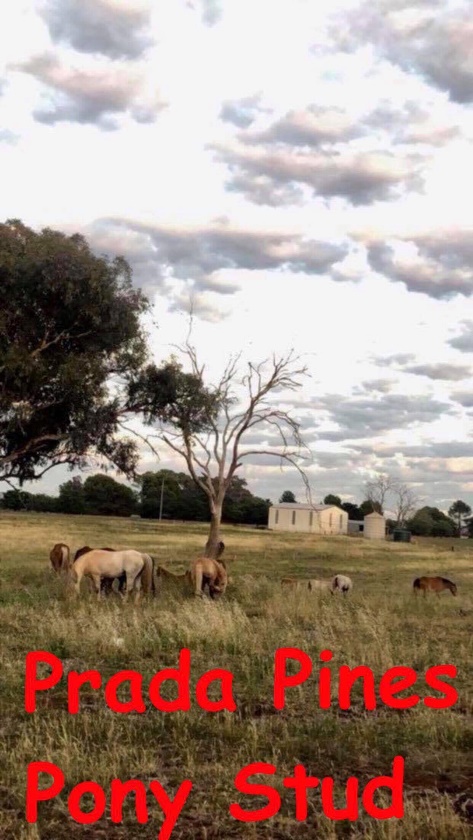 APSB NSW BranchWPCS Western NSW RPGDilutes Australia – NSW & ACT ASPAANSAConqueror MillingCathys BrowbandsDevizes ArabiansEastview EquestrianMahogany Park Pony StudRegazza Show PoniesPrada Pines Pony StudCootamundra Ex Services ClubThe Geo Group Australia Pty LtdSmartfix Auto ElectricsStevenson Family Show StablesDouglas PhotographicsSecretheart ASHTowers FamilyGemsfield Arabian DerivativesGT PerformerSimpfendorfer FamilyTyre DesignsMiniranch Mini PoniesCootamundra CleaningDavid & Matt HallSupreme Choice HorsewearWaratah Show HorsesJenny ColemanLinden StudHolburn Park PoniesDavid & Matt HallMedhurst Family